CHAMADA PÚBLICA EMERGENCIAL N°002/2024EDITAL DAS INSCRIÇÕES DEFERIDAS E INDEFERIDASJULCIMAR ANTONIO LORENZETTI, Prefeito Municipal de Santiago do Sul, Estado de Santa Catarina, e a comissão de avaliação no uso de suas atribuições, FAZ SABER, que após avaliação da Comissão Especial de Chamada Pública Emergencial N°002/2024, DECRETO N°132/2024 – DE 12 DE ABRIL DE 2024, ficam estabelecidas as inscrições deferidas e indeferidas, conforme segue:        CARGO DE PROFESSOR DE EDUCAÇÃO FÍSICA – HABILITADO          CARGO DE PROFESSOR DE EDUCAÇÃO FÍSICA – NÃO HABILITADO					         Santiago do Sul, 15 de abril de 2024._____________________________________JULCIMAR ANTONIO LORENZETTIPrefeito Municipal                                         _______________________MAIKON TIAGO LUNEDOCoordenador_______________________TATIANE CRISTINA GLUZEZAK SARETTOSecretária                                    ____________________________MARCIA TREVISOL PEREIRAMembroESTADO DE SANTA CATARINAMUNICÍPIO DE SANTIAGO DO SUL	INSCRIÇÕES DEFERIDAS1 – GUSTAVO DA ROCHAINSCRIÇÕES DEFERIDAS1 – PABLO VALENTIN GRAFFEINSCRIÇÕES INDEFERIDASNÃO HOUVE INSCRIÇÕES INDEFERIDAS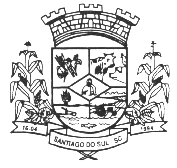 